Lies dir den kurzen Text durch und beantworte anschließend die Fragen! Notiere die Antworten in deinem Heft.Text:Die Donau ist der zweitlängste Fluss in Europa und fast 3000 Kilometer lang. Sie entspringt in Deutschland, genauer gesagt in Baden-Württemberg, und mündet ins Schwarze Meer. Auf ihrem Weg durchfließt sie viele Länder Mittel- und Südosteuropas: Deutschland, Österreich, die Slowakei, Ungarn, Kroatien, Serbien, Bulgarien, Rumänien, die Republik Moldau und die Ukraine. Auch vier Hauptstädte liegen an der Donau: Wien, Bratislava, Budapest und Belgrad.Die Donau ist nicht nur eine bedeutende Wasserstraße und transeuropäischer Schifffahrtskorridor, sondern auch eine wichtige Trinkwasserquelle, dient dem Tourismus und der lokalen Erholung, liefert Energie und Ökosystem-Dienstleistungen und ist auch von größter Bedeutung für die natürliche Umwelt – also eine Lebensader für Mensch und Natur.Fragen:Nenne die Hauptstädte, durch welche die Donau fließt!Beschreibe kurz in 2-3 Sätzen welche Bedeutung die Donau für dich persönlich hat!Vergleiche deine Ergebnisse mit deiner Lerngruppe und reflektiere über weitere wichtige Bedeutungen der Donau!Die Donau: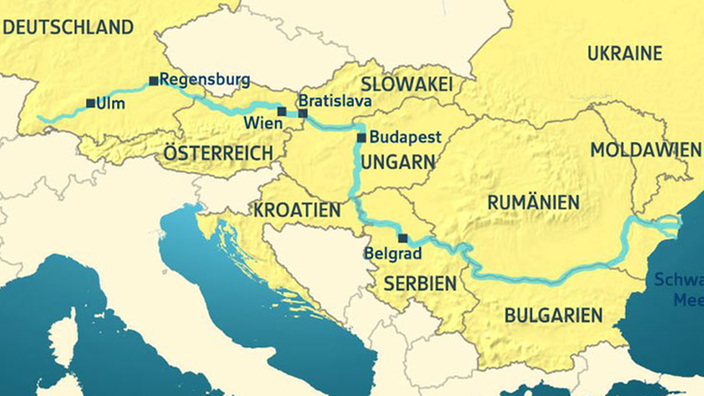 